BASHKIA LEZHË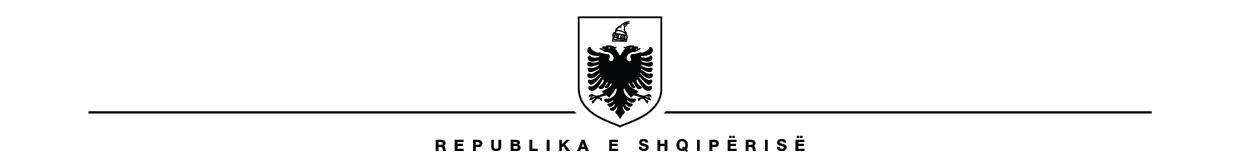 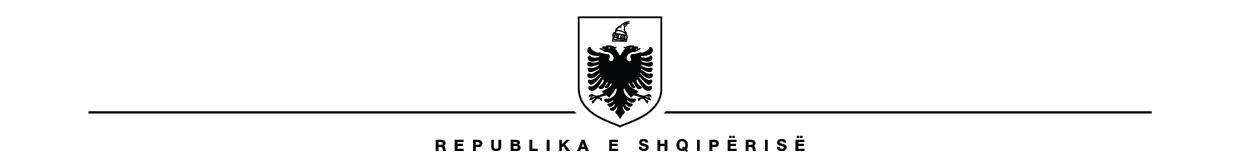 Nr. _____ Prot.                                                                                                    Date____/____/2020Njoftimi i kontrates për t’u plotësuar nga Autoriteti Përgjegjës, i cili do të publikohet në Buletinin e Njoftimeve Publike1. Emri dhe adresa e autoritetit  pergjegjësEmri 			Bashkia LezheAdresa			L. Skenderbeg, Sheshi “Gjergj Kastrioti”, 4501, LezhePersoni Pergjegjes	Reinis ÇelaTel/Fax		0694340861E-mail			Juristi@lezha.gov.alFaqja e Internetit	Lezha.gov.al2.  Lloji i procedurës se prokurimit: E kufizuar/ Pune, Ne kuader te Proçesit te Rindertimit.3. Objekti  i kontratës/marrëveshjes kuadër: “Rindertimi i Konviktit te Shkolles se Mesme Profesionale "Kolin Gjoka", Bashkia Lezhe, Ne kuader te procesit te Rindertimit”.4. Numri i referencës së procedurës/lotit: REF-83185-12-26-20205. Fondi limit: 152,372,490 (njeqind e pesedhjete e dy milion e treqind e shtatedhjete e dymije e katerqind e nentedhjete) Lek pa Tvsh, Vene ne dispozicion nga buxheti i shtetit, bazuar ne Vendimin e Keshillit te Ministrave Nr. 910, date 18.11.2020 "Per perdorimin e fondit te rindertimit per financimin e rindertimit te konviktit te shkolles se mesme profesionale "Kolin Gjoka", Bashkia Lezhe dhe caktimin e Bashkise Lezhe si Njesi zbatuese, si dhe ne vendimin e Keshillit Bashkiak Lezhe Nr. 164, date 27.11.2020 "Per nje shtese e ndryshim ne buxhetin e vitit 2020 dhe perdorim fondi".6. Kohëzgjatja e kontratës ose afati kohor për ekzekutimin: 9 Muaj nga data e lidhjes se kontrates.Kohëzgjatja e Marrëveshjes Kuadër: 12 muaj.7. Afati kohor për dorëzimin e ofertave ose kërkesave për pjesëmarrje:Data: 07/01/2021 (dd/mm/vvvv)   Ora: 10:00Vendi: www.app.gov.al8- Afati kohor për hapjen e ofertave ose kërkesave për pjesëmarrje:Data: 07/01/2021 (dd/mm/vvvv)   Ora: 10:00Vendi: www.app.gov.alK R Y E T A R IPjerin NDREU